DOKUMENTASIHari Pertama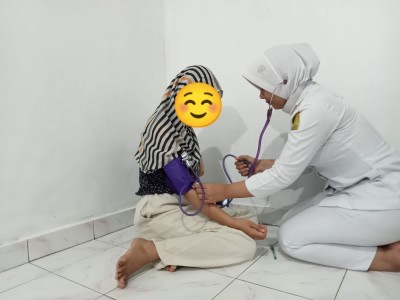 Hari Kedua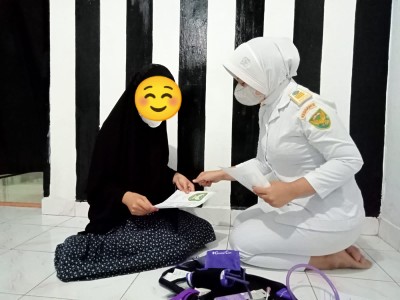 Hari Ketiga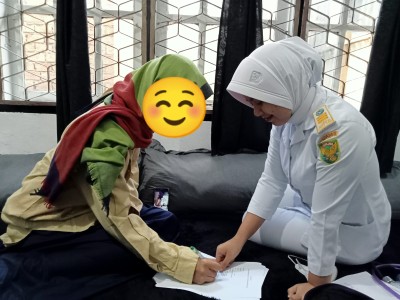 